1. pielikumsMinistru kabineta2017. gada 21. novembranoteikumiem Nr. 686Patvēruma meklētāja sanitārās apstrādes un veselības stāvokļa pārbaudes rezultātiAizpilda:   ārsts 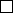  ārsta palīgs māsaVārds, uzvārds _______________________________________________________________Paraksts ______________________Veselības pārbaudi veic:  ārsts 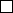  ārsta palīgs 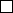 Vārds, uzvārds _____________________________________________________________Paraksts __________________________Sākotnējās apskates datums (dd.mm.gggg.) ________________________________________  Sarunas valoda ______________________________________________________________Tulka piedalīšanās:  jā  nēI. Vispārīgie datiII. AnamnēzeInfekcijas slimību risku apzināšanaImunizācijas datiImunizācijas karte (sertifikāts, apliecība)  ir. Ja ir, norādīt valsti, kas izdevusi_______________ nav. Ja nav, aizpilda šādu tabulu par vakcinācijuSūdzības (apjukums, dažādas sāpes (galvas, vēdera, locītavu), gremošanas trakta traucējumi, apgrūtināta elpošana, klepus, slikta apetīte, tumšs urīns, bērna attīstības traucējumi (ja tiek izmeklēts bērns), nakts svīšana, straujš svara zudums):______________________________________________________________________________________________________________________________________________________III. Vispārējā apskateUtu klātbūtne matos, drēbēs:  jā  nēĀda (turgors, dzelte, bālums), gļotādas__________________________________________Aizdomas par kašķi, mikrosporiju vai citu lipīgu ādas slimību:  jā  nēJa ir, precizēt __________________________________________________________Mutes dobums _____________________________________________________________Limfmezgli _______________________________________________________________Arteriālais asinsspiediens un pulss _______________________________________________Sirdsdarbības un plaušu auskultācija ___________________________________________Vēdera palpācija ____________________________________________________________Psihoemocionālais stāvoklis (apetīte, miegs, noskaņojums) ____________________________________________________________________________________________________Jušanas, kustību, ne	iroloģiskie traucējumi _________________________________________Traumu sekas ______________________________________________________________IV. Nozīmētie izmeklējumi un rezultātiCiti nepieciešamie izmeklējumi un rezultāti 
(veic atbilstoši epidemioloģiskām vai klīniskām indikācijām)V. Atzinums par veselības stāvokli_________________________________________________________________________________________________________________________________________________________________________________________________________________________________VI. Rekomendācijas_________________________________________________________________________________________________________________________________________________________________________________________________________________________________Nepieciešamās speciālista konsultācijas (norādīt) ______________________________________________________________________________________________________________________________________________________________________________________Nozīmētā ārstēšana ___________________________________________________________________________________________________________________________________________________________________________________________________________Veselības ministre	Anda Čakša1.1.Uzvārds2.2.Vārds (vārdi)3.3.Valstiskā piederība un tās veids4.4.Dzimšanas datums   (diena)      (mēnesis)         (gads)  (diena)      (mēnesis)         (gads)  (diena)      (mēnesis)         (gads)5.5.Dzimums Vīrietis  Sieviete Vīrietis  Sieviete Vīrietis  Sieviete6.Valsts, kurā ir dzimisValsts, kurā ir dzimis7.Valsts, no kuras ieradiesValsts, no kuras ieradies8.Datums, kad pametis izcelsmes valstiDatums, kad pametis izcelsmes valsti9.Valstis, kuras jau ir šķērsojisValstis, kuras jau ir šķērsojis1.Valstis, kuras jau ir šķērsojisValstis, kuras jau ir šķērsojis2.Valstis, kuras jau ir šķērsojisValstis, kuras jau ir šķērsojis3.Valstis, kuras jau ir šķērsojisValstis, kuras jau ir šķērsojis4.10.Datums, kad ir ieradies Eiropas SavienībāDatums, kad ir ieradies Eiropas Savienībā11.Datums, kad ir ieradies Latvijas RepublikāDatums, kad ir ieradies Latvijas Republikā1.Faktori, kas varēja negatīvi ietekmēt veselības stāvokli izcelsmes valstī vai ceļojuma laikā (piemēram, bads, izvarošana, spīdzināšana) 2.Hroniskās slimības  jā  nē  nav zināms/nevar atbildētJa ir, precizēt__________________________3.Ilgtermiņa farmakoterapija ar zālēm jā  nē  nav zināms/nevar atbildēt  Ja ir, precizēt__________________________4.Alerģiskās reakcijas jā  nē  nav zināms/nevar atbildēt  Ja ir, precizēt__________________________5.Grūtniecība (jautā sievietēm reproduktīvā vecumā) jā  nēJa ir, precizēt, kura grūtniecības nedēļa ______ un kura grūtniecība pēc kārtas ______6.Pēdējās mēnešreizes (jautā sievietēm reproduktīvā vecumā)7.Cita svarīga informācija (piemēram, kaitīgie ieradumi, traumas, operācijas, ģimenes anamnēze)Tuberkuloze (TB)Tuberkuloze (TB)Vai ir kādreiz slimojis ar TB nē  nav zināms/nevar atbildēt  jā (precizēt) _________________________________________________ Parenterālās vīrusu infekcijasParenterālās vīrusu infekcijasVai kādreiz ir diagnosticēts vīrusu hepatīts jā  nē  nav zināmsJa ir, norāda, kāds  A  B  C  E Papildu ziņas (kad, pašreizējā ārstēšana u. c.) _____________________________________________________________Vai kādreiz ir diagnosticēts HIV jā  nēPapildu ziņas (kad, pašreizējā ārstēšana u. c.) _____________________________________________________________Vakcīnatkarīgās infekcijas slimībasVakcīnatkarīgās infekcijas slimībasVai kādreiz ir slimojis ar masalām jā  nē  nav zināms/nevar atbildētVai kādreiz ir slimojis ar epidēmisko parotītu jā  nē  nav zināms/nevar atbildētVai kādreiz ir slimojis ar masaliņām jā  nē  nav zināms/nevar atbildētVai kādreiz ir slimojis ar vējbakām jā  nē  nav zināms/nevar atbildētCitas infekcijas slimībasVai ir kādreiz slimojis ar malāriju jā  nē  nav zināms/nevar atbildēt Ja ir, kad _________________________________________Vai ir ārstēts no malārijas?  jā  nēJa ir, precizēt______________________________________STIIzjautā par riska faktoriem un slimību pazīmēmCiti infekcijas riska faktoriKontakts ar citām personām, kuras ir slimas ar infekcijas slimībām (epidemioloģiskā anamnēze) jā  nē  nav zināms/nevar atbildēt Ja ir, precizēt, kāda slimība, kad un kur _______________ _______________________________________________Papildu informācijaNr.p. k.Infekcijas slimībasJā/nē/nav zināmsJa "jā", 
cik devu saņemtsKad veikta pēdējā vakcinācija1.Tuberkuloze jā  nē  nav zināms2.Masalas jā  nē  nav zināms3.Epidēmiskais parotīts jā  nē  nav zināms4.Poliomielīts jā  nē  nav zināms5.Masaliņas jā  nē  nav zināms6.Difterija jā  nē  nav zināms7.Stingumkrampji jā  nē  nav zināms8.Garais klepus jā  nē  nav zināms9.Cita (precizēt) ____________ jā  nē  nav zināms10. jā  nē  nav zināmsAugumsĶermeņa masaparasti (pēc vārdiem) ___________veicot mērījumu _______________ Galvas apkārtmērs bērnam līdz 1 g. v.Krūšu apkārtmērs bērnam līdz 1 g. v.Ķermeņa temperatūra (oC)TuberkulozeNorādītIzmeklējumadatumsRezultātsTuberkulīndiagnostikas testsPlaušu rentgenogrāfija Krēpu izmeklējumsNozīmētais izmeklējumsIzmeklējumadatumsRezultāts